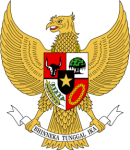 WALIKOTA SOLOKPROVINSI SUMATERA BARATPERATURAN WALIKOTA SOLOKNOMOR : 23 TAHUN 2015TENTANGSTANDAR BIAYAKHUSUS ANGGARAN PANWASLU UNTUK PEMILIHAN WALIKOTA DAN WAKIL WALIKOTA SOLOK TAHUN 2015WALIKOTA SOLOK,BAB IKETENTUAN UMUM Pasal 1DalamPeraturanWalikotaini yang dimaksuddengan :Standarbiayakhususadalahstandarbiaya yang khusussebagaipedomanpengalokasianbiayaPemilihanWalikotadanWakilWalikotaSolok.PanitiaPengawasPemilihanUmum Kota yangselanjutnyadisebutPanwasluadalahpanitia yang dibentukolehBawasluProvinsi yang bertugasuntukmengawasipenyelenggaraanpemilihandiwilayahkota.BAB IISTANDAR BIAYA KHUSUSPasal 2StandarbiayakhususanggaranuntukPemilihanWalikotadanWakilWalikotaSolok Tahun 2015 sebagaimanatercantumdalamlampiran yang merupakanbagiantidakterpisahkandariPeraturanWalikotaini.Pasal 3Panwaslu Kota danSekretariat Panwaslu Kota Solok sebagai penyelenggara PemilihanWalikotadanWakilWalikotaSolok Tahun 2015 diberikan honorarium sebagaimanaterlampir.Pasal 4Komisionerdan sekretariat Panwaslu Kota Solok dapatdiberikanuangperjalanandinasyangberpedomanpadaperaturanperundang-undangan.Pasal 5KomisionerdanPegawaiNegeriSipildapatdiberikan honor KelompokKerja (Pokja) PemilihanWalikotadanWakilWalikotaTahun 2015 denganrinciansebagaiberikut:Komisioner/PejabatEselon III/SekretarispadaPanwaslu KotaSolok dapatdiberikan honor sesuaidenganperaturanperundang-undangan.PejabatEselon IV/ Kepala Sub BagianpadaPanwaslu Kota Solok dapatdiberikan honor sesuaidenganperaturanperundang-undangan.BAB IIIKETENTUAN PENUTUPPasal 6 PeraturanWalikotainimulaiberlakupadatanggal 1 April 2015.Agar setiap orang mengetahuinya, memerintahkanpengundanganPeraturanWalikotainidenganpenempatannyadalamBerita Daerah Kota Solok.Ditetapkan di SolokPadatanggal2015WALIKOTA SOLOK,IRZAL ILYASDiundangkan di SolokPadatanggal                            2015SEKRETARIS DAERAH KOTA SOLOKSURYADI NURDALBERITA DAERAH KOTA SOLOK TAHUN 2015 NOMORMenimbangMenimbang:bahwadalamrangkatertibadministrasipengelolaankeuangandaerahdanpelaksanaanAnggaranPendapatanBelanja Daerah Tahun 2015, perludisusunStandarBiayaKhususAnggaranPanwasluuntukPemilihanWalikotadanWakilWalikotaSolokTahun 2015 sebagaisalahsatualatukurkinerjakeuanganPemerintah Daerah ;bahwaberdasarkanpertimbangansebagaimanadimaksuddalamhuruf a, perlumenetapkanPeraturanWalikotatentangStandarBiayaKhususAnggaranPanwasluuntukPemilihanWalikotadanWakilWalikotaSolokTahun 2015; MengingatMengingat:Undang-UndangNomor 8 Tahun 1956 tentangPembentukan Daerah Otonom Kota Kecil dalamLingkungandaerahProvinsi Sumatera Tengah Jo PeraturanMenteriDalamNegeriNomor 8 Tahun 1970 tentangPelaksanaanPemerintahKotamadyaSolokdanKotamadyaPayakumbuh;Undang-UndangNomor 17 Tahun 2003 tentangKeuangan Negara (Lembaran Negara Republik Indonesia Tahun 2003 Nomor 47, TambahanLembaran Negara Republik Indonesia Nomor 4286);Undang-UndangNomor 1 Tahun 2004 tentangPerbendaharaan Negara (Lembaran Negara Republik Indonesia Tahun 2004 Nomor 5, TambahanLembaran Negara Republik Indonesia Nomor 4355);Undang-UndangNomor 23 Tahun 2014 tentangPemerintahan Daerah (Lembaran Negara Republik Indonesia Tahun 2014 Nomor 244, TambahanLembaran Negara Republik Indonesia Nomor 5587) sebagaimanatelahdiubahbeberapa kali, terakhirdenganUndang-undangNomor 9 Tahun 2015 tentangPerubahanKeduaAtasUndang-UndangNomor 23 Tahun 2014 tentangPemerintahan Daerah (Lembaran Negara Republik Indonesia Tahun 2015 Nomor 58, TambahanLembaran Negara Republik Indonesia Nomor 5679);Undang-UndangNomor 1 Tahun 2015 tentangPenetapanPeraturanPemerintahPenggantiUndang-UndangNomor 1 Tahun 2014 tentangPemilihanGubernur, BupatidanWalikotaMenjadiUndang-Undang (Lembaran Negara Republik Indonesia Tahun 2015 Nomor 23, TambahanLembaran Negara Republik Indonesia Nomor 5656) sebagaimanatelahdiubahdenganUndang-UndangNomor 8 Tahun 2015 tentangPerubahanatasUndang-undangNomor 1 Tahun 2015 tentangPenetapanPeraturanPemerintahNomor 1 Tahun 2014 tentangPemilihanGubernur, BupatidanWalikotamenjadiUndang-Undang (Lembaran Negara Republik Indonesia Tahun 2015 Nomor 57, TambahanLembaran Negara Republik Indonesia Nomor 5678);PeraturanPemerintahNomor 58 Tahun 2005 tentangPengelolaanKeuangan Daerah (Lembaran Negara Republik Indonesia Tahun 2005 Nomor 140, TambahanLembaran Negara Republik Indonesia Nomor 4578);PeraturanPemerintahNomor 2 Tahun 2012 tentangHibah Daerah (Lembaran Negara Republik Indonesia Tahun 2012 Nomor 5, TambahanLembaran Negara Republik Indonesia Nomor 5272);PeraturanPresidenNomor 54 Tahun 2010 tentangPengadaanBarang/JasaPemerintahsebagaimanatelahdiubahbeberapa kali, terakhirdenganPeraturanPresidenNomor 5 Tahun 2014 tentangPerubahanKeempatAtasPeraturanPresidenNomor 54 Tahun 2010 tentangPengadaanBarang/JasaPemerintah;PeraturanMenteriDalamNegeriNomor 13 Tahun 2006 tentangPedomanPengelolaanKeuangan Daerah sebagaimanatelahdiubahterakhirdenganPeraturanMenteriDalamNegeriNomor 21 Tahun 2011 tentangPerubahanKeduaAtasPeraturanMenteriDalamNegeriNomor 13 Tahun 2006 tentangPedomanPengelolaanKeuangan Daerah;PeraturanMenteriDalamNegeriNomor 32 Tahun 2011 tentangPedomanPemberianHibahdanBantuanSosial yang bersumberdariAnggaranPendapatandanBelanja Daerah, sebagaimanatelahdiubahdenganPeraturanMenteridalamNegeriNomor 39 Tahun 2012 tentangPerubahanAtasPeraturanMenteriDalamNegeriNomor 32 Tahun 2011 tentangPedomanPemberianHibahdanBantuanSosial yang BersumberdariAnggaranPendapatandanBelanja Daerah;PeraturanMenteriKeuanganNomor 53 Tahun 2014 tentangStandarBiayaMasukanTahunAnggaran 2015;PeraturanMenteriDalamNegeriNomor 44 Tahun 2015 tentangPengelolaan Dana KegiatanPemilihanGubernurdanWakilGubernur, BupatidanWakilBupati, sertaWalikotadanWakilWalikota, sebagaimanatelahdiubahdenganPeraturanMenteriDalamNegeriNomor 51 Tahun 2015;PeraturanKomisiPemilihanUmumRepublik Indonesia Nomor 2 Tahun 2015 tentangTahapan, Program danJadwalPenyelenggaraanPemilihanGubernurdanWakilGubernur, BupatidanWakilBupati, dan/atauWalikotadanWakilWalikota;PeraturanGubernur Sumatera Barat Nomor 12 Tahun 2014 tentang Tata Cara PemberianHibahdanBantuanSosialsebagaimanatelahdiubahdenganPeraturanGubernurNomor 18 Tahun 2015 tentangPerubahanatasPeraturanGubernurNomor 12 Tahun 2014 tentang Tata Cara PemberianHibahdanBantaunSosial;PeraturanGubernur Sumatera Barat Nomor 29 Tahun 2015 tentangStandarBiayaKhususAnggaranuntukPemilihanGubernur Sumatera Barat Tahun 2015;Peraturan Daerah Kota SolokNomor 3 Tahun 2008 tentangUrusanPemerintah yang menjadiKewenanganPemerintahan Kota Solok;Peraturan Daerah Kota SolokNomor 9 Tahun 2008 tentangPokok-pokokPengelolaanKeuangan Daerah;	MEMUTUSKAN :	MEMUTUSKAN :	MEMUTUSKAN :Menetapkan:PERATURAN WALIKOTA SOLOK TENTANG STANDAR BIAYA KHUSUS ANGGARAN PANWASLU UNTUK PEMILIHAN WALIKOTA DAN WAKIL WALIKOTA SOLOK TAHUN 2015